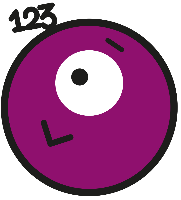 Période 2Séquence SéanceDurée CompétencesGuideMatériel Semaine 8Lundi 08/1110145 minDénombrer des quantités < à 1 999 en utilisant des groupements par 1000, 100 et 10.+ atelier problèmes 8 (45 min)p.88Une collection de 1 cube de 1000, 9 plaques de 100, 9 barres de 10 et 9 cubes isolés.Feuille de recherche par groupe materiel10.pdf  Séquence10Semaine 8Mardi 09/11102et 345 min45 minDénombrer des quantités < à 1 999 en utilisant des groupements par 1000, 100 et 10. Recomposer et décomposer des nombres < à 1 999.p.89p. 90Une collection de 13 plaques de 100, 6 barres de 10 et 8 cubes isolés.ardoiseFichier pages 34 et 35 ex.1à3 Séquence10Feuille de recherche par groupe materiel10.pdf page4Fichier p.35 ex.5à8Semaine 8Jeudi 11/1110fériép.89p. 90Une collection de 13 plaques de 100, 6 barres de 10 et 8 cubes isolés.ardoiseFichier pages 34 et 35 ex.1à3 Séquence10Feuille de recherche par groupe materiel10.pdf page4Fichier p.35 ex.5à8Semaine 8Vendredi 12/11104 et 530 minLire et écrire les nombres jusqu’à 1 999 (1).P.911 cube de 1000, 9 plaques de 100, 9 barres de 10, 9 cubesardoiseSemaine 8Vendredi 12/11104 et 530 minLire et écrire les nombres jusqu’à 1 999 (2).p.91Fichier page 36 ex.9à14Semaine 9Lundi 15/11111 et 230 minDénombrer les quantités jusqu’ à 10 000 (1).p.944 cubes de 1000.12 plaques de 1003 barres de 107 cubesFeuille de recherche par groupe materiel11.pdf pages1à3 Séquence 11Semaine 9Lundi 15/11111 et 245 minDénombrer les quantités jusqu’ à 10 000 (2).p.94- 9 cubes de 1000- 9 plaques de 100- 9 barres de 10 cubes- 9 cubesArdoise Fichier pages 38.39 exo 1 à 3Semaine 9Mardi 16/1111345 minRecomposer et décomposer les nombres jusqu’à 10 000p.95 Séquence 11Ardoise Matériel11.pdf page 4Fichier page 40 ex 4 à 9Semaine 9Jeudi 18/1111445 minLire et écrire les nombres jusqu’à 10 000 (1).p.96Par binôme : - 9 cubes de 1000- 9 plaques de 100 cubes- 9 barres de 10 cubes- 9cubesArdoiseTableau de numérationSemaine 9Vendredi 19/1111530 minLire et écrire les nombres jusqu’à 10 000 (2).+ atelier problèmes 9p.96Fichier page 41 exo 10 à 13Semaine 10Lundi 22/11121 45 minConnaitre la relation entre centimes d’euro et euro.+ atelier problèmes 10p.100Pièces de centimes d’euroMateriel12.pdf pages 1 à3 Séquence 12Semaine 10Mardi 23/11122 et 345 minRendre la monnaie en euros et centimes d’europ.101Pièces de centimes d’euroArdoise Materiel12.pdf page 4 Séquence 12Semaine 10Mardi 23/11122 et 330 minBilan des apprentissagesp.101Fichier pages 42 et 43 exo1à8Semaine 10Jeudi 25/11 13130 minCalculer en ligne : sommes de centaines entières ou de milliers entiers.p.102Des cubes emboitablesMatériel13.pdf page 1Semaine 10Vendredi 26/11 132 45 minCalculer en ligne en regroupant par unités, par dizaines, par centaines et par milliers.p.103Matériel13.pdf page2Fichier p.44 et 45 ex . 1 à 3Semaine 11Lundi 29/1114145 minDécrire et reproduire quelques solides : réactivation des connaissances de CE1+ atelier problèmes 11p.106Des solides, des emballages… Materiel14.pdf page 1 Semaine 11Mardi 30/1114245 minFabriquer un cube.p.107Pâte à modeler, piques à brochette de 8 et 10 cmDes objets en forme de cubeDu scotch (par binome)Materiel14.pdf page 2 Semaine 11Jeudi 02/1214345 minLe patron du cube ou du pavé droit.p.108Des patrons de boites d’emballages obtenus par démontage.Des patrons de solides incomplets Des gabarits carrés de 4 cm et du scotch. Matériel PolydronMateriel14.pdf pages 3, 4 et 5Semaine 11Vendredi 03/1214430 minBilan de la séquencep.110Materiel14.pdf page 6Fichier p.46 à 48 Semaine 12Lundi 06/1215145 minAppliquer la technique opératoire de l’addition aux nombres à 4 chiffres.+ atelier problèmes 12p.114Par élève : Des cubes base 10Materiel15.pdf page 1 Séquence 15+ ExoSup15.pdf (15A) page 1Semaine 12Mardi 07/1215230 minBilan des apprentissagesp.115Fichier p. 50 et 51 ex. 1 à 8Semaine 12Jeudi 09/1216145 minUtiliser la multiplication : objets disposés selon une configuration rectangulaire (1)p.11624 cubes emboitables ou 24 carrés en papier par binôme.Ardoise Calculatrice  Séquence 16Semaine 12Vendredi 10/12162 et 360 minUtiliser la multiplication : objets disposés selon une configuration rectangulaire (1)p.11756 cubes emboitables ou jetons ou carrés en papier Séquence 16Semaine 12Vendredi 10/12162 et 360 minBilan des apprentissagesp.117Fichier pages 52 et 53 ex. 1 à 8Semaine 13Lundi 13/1217145 minRésoudre des problèmes multiplicatifs à une étape.+ atelier problème 13p.120Des boites de 6 et 12 œufsDes jetons (ou balles de ping pong) Ardoise Matériel17.pdf page 1  Séquence 17Semaine 13Mardi 14/12172 et 330 minRésoudre des problèmes à 2 étapesp.122Des boites à œufs de 6, 10 et 12 œufs Des jetonsQuelques calculatricesMatériel17.pdf page 2 Séquence 17Semaine 13Mardi 14/12172 et 330 minBilan des apprentissagesp.122Fichier pages 54 et 55 ex. 1 à 6Semaine 13Jeudi 16/1218160 minMultiplier un nombre par 10 et par 100.p.124Ardoise  Séquence 18Semaine 13Vendredi 17/1218245 minUtiliser le « glisse-nombre ».p.125Un glisse nombre par élèveMatériel18.pdf page1Fichier p.56 et 57  ex.1 à 4